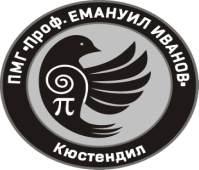 ПРИРОДОМАТЕМАТИЧЕСКА ГИМНАЗИЯ “ПРОФ. ЕМАНУИЛ ИВАНОВ” - КЮСТЕНДИЛ(2500, гр. Кюстендил, ул. ”Проф. Георги Паспалев” № 11, тел. 078/ 552259, 0886414810; e-mail: office@pmgkn.com)Приложение № 3ДО ДИРЕКТОРА НАПМГ „Проф. Ем. Иванов“ЗАЯВЛЕНИЕ-ДЕКЛАРАЦИЯна основание ПМС № 20/01.02.2019 г. за изм. и доп. ПМС № 328/21.12.2017г. на МС за условията и реда за получаване на стипендии от ученици за подпомагане на ученици с трайни увреждания - чл.4, ал.1 т.ЗОт...................................................................................................................................................................../име, презиме и фамилия на ученика/адрес: .............................................................................................................................................................ученик от ....................... клас, специалност ................................................................................................Банкова сметка ..............................................................................................................................................Банка .................................................................Г - жо Директор,Желая да ми бъде отпусната стипендия за ................................ срок на учебната ............................... г./с думи/Успех: ......................................Прилагам копие от експертното решение на лекарската комисия.ДЕКЛАРИРАМЗа посочения период нямам наложени санкции с решение на педагогическия съвет.Родител: ................                                                          Декларатор: ..........................                              /подпис/Проверил и заверилКласен ръководител: ........................................................./име, фамилия, подпис/